COUNCIL MODERNISATION GRANTS PROGRAMGUIDELINES 2019-2020Waste and Resource Recovery ModernisationandCouncil Transition Package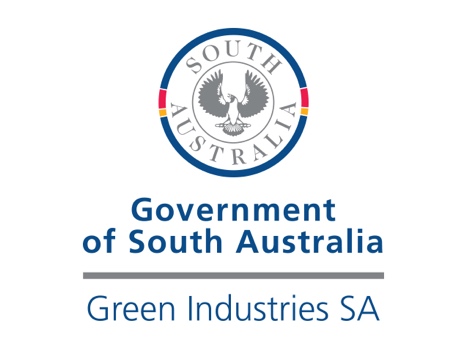 ContentsSubmitting your application	3About Green Industries SA	3South Australia’s Waste Strategy	4Waste and Resource Recovery Modernisation and Council Transition Package	4Waste Management Hierarchy	4Program overview	4Funding available	5Matching the Council Modernisation Grant	6Eligibility and priority areas	6Ineligible activities	9Eligibility criteria	9Assessment criteria	10Access to intellectual property	10Funding agreement	11Reporting	11Submitting your applicationAll applications should be submitted on the application form attached to these Guidelines and received by Green Industries SA by 5pm, Friday 7 February 2020. All application forms must be submitted with a signed declaration, and be no more than 20 pages (including attachments) and no more than 10MB, in one of the following options:EmailElectronically (Microsoft Word file) and supporting information scanned and emailed to justin.lang@sa.gov.au with ‘Council Modernisation Grants Program’ in the subject headingAustralia Post Council Modernisation Grants Program
Green Industries SAGPO Box 1047Adelaide SA 5001Courier  Council Modernisation Grants Program
Green Industries SALevel 4, 81-95 Waymouth StreetAdelaide SA 5001Further informationContact Justin Lang, Manager, Local Government and Infrastructure, by telephone 8204 2634, or email, justin.lang@sa.gov.au 				 About Green Industries SAGreen Industries SA is an enabler and driver of change, supporting the development of the circular economy through diverse collaborations which improve productivity, resilience, resource efficiency and the environment.It aims to transform how South Australians use and value resources. Its objectives under the Green Industries SA Act 2004 are to:promote waste management practices that, as far as possible, eliminate waste or its consignment to landfill; andpromote innovation and business activity in the waste management, resource recovery and green industry sectors, recognising these areas present valuable opportunities to contribute to the state’s economic growth.For more information visit www.greenindustries.sa.gov.au.South Australia’s Waste StrategyThe Council Modernisation Grants Program supports South Australia’s Waste Strategy 2015-2020 which has three objectives:a resource efficient economy where the best or full value is secured from products and materials produced, consumed and recovered across the State a stable and efficient market for investors through a clear policy framework providing a solid platform for investment decisions a culture enabling the South Australian community, businesses and institutions to continue and strengthen their role in implementing zero waste strategies and programs locally, nationally and internationally. Green Industries SA is drafting a new waste strategy for 2020-2025.Waste and Resource Recovery Modernisation and Council Transition PackageThe South Australian Government’s 2019-20 Budget provided $10 million of new funding over four years to assist councils and the waste management industry transition and modernise following changes to international market conditions. This will lead to improved competitiveness, increased employment opportunities in the sector, reduction in waste to landfill and help maintain South Australia's leading position in resource recovery.Waste Management HierarchySouth Australia’s Waste Strategy 2015-20 is underpinned by the internationally recognised waste management hierarchy, which is a guiding principle of the Green Industries SA Act 2004. Its efforts focus on the highest levels of the hierarchy considering social, environmental and economic practicalities. The Council Modernisation Grants Program emphasises the higher rungs of the waste management hierarchy – avoid, reduce, reuse, and recycle – where materials are separated as close as possible to their point of generation and safely used for their highest order purpose.Program overview The purpose of the Council Modernisation Grants Program is to encourage South Australia’s councils to improve waste management and recycling services through the introduction of innovative measures. The modernisation measures should result in operational efficiencies, improved customer service and economic development benefits for the community.Since 2005 Green Industries SA – formerly Zero Waste SA – has funded metropolitan and regional councils to implement improved collection systems for residents. In particular, there has been an increased emphasis on diversion from landfill using better performing kerbside systems in tandem with other initiatives: investment in education, regional planning, research and development, and infrastructure. These programs have been successful in promoting safe, high performance recycling systems to South Australian councils. However data shows that the overall average three-bin recovery rate is below the South Australia’s Waste Strategy metropolitan municipal solid waste diversion target of 60% from high performing bin systems by 2020, meaning that there is still a considerable challenge in order to achieve the target. Continuing with a ‘business as usual’ approach’ would limit our ability to maintain South Australia’s exemplar leadership in the waste management and recycling sector and generate economic activity. There is an imperative to encourage innovation and best practice in the sector. Through modernisation, we have the potential to create opportunities for new businesses to improve competitiveness and generate employment growth.Innovation can drive modernisation through investment in technology and broader market testing, researching and piloting of all aspects of waste management and resource recovery service provision and support. In doing so, South Australian councils can expect to reduce service costs, improve operational performance and increase householder satisfaction and engagement.Funding availableApplications for grants from $20,000 to a maximum of $250,000 (excluding GST) per project are invited. Priority will be given to applications which have a budget already allocated for the intended project. All applicants must:contribute at least 50% of funding (excluding in-kind contributions) from sources other than Green Industries SA funds. have projects commissioned within two years of the grant being offered. Projects which have a commissioning date of 30 June 2021 or before will be given priority. Collaborative applications with project partners such as other industry organisations, associations and representatives from targeted market segments are welcomed. Applicants unsure about the eligibility of the proposed projects should contact Justin Lang on telephone 8204 2634 to discuss the matter further.Matching the Council Modernisation GrantThe grants contribute a maximum of 50% of eligible project costs, up to the maximum listed above. Applicants should be able to demonstrate at a minimum matched funding from other sources (excluding the South Australian Government). Applicants should not include ‘in-kind’ (non-financial) payments as matching funds.Eligibility and priority areasThe funding is available to all South Australian councils and subsidiaries under the Local Government Act 1999 that manage waste and recycling services (including organics) for residential and small business ratepayers.  This includes: waste and recyclables collected through kerbside collected bins; hard waste, waste and recyclables collected at drop-off facilities, public place recycling (which is increasingly important as we transition to compostable takeaway products) and council-operated commercial services. Priority areas for modernisation which are eligible for funding under this program are identified below. Other proposals which meet the program’s objectives relating to innovation and economic development are encouraged. It is expected that a sound business case supports all proposals including an assessment of community impact and/or consultation with other stakeholders such as processing facilities.Using technology to innovate South Australia’s councils are invited to consider how technological innovation can be developed and applied to their waste management and resource recovery services. In doing so, councils should expect more efficient and effective operational performance and better environmental, social and economic outcomes.Types of technological innovations are not prescribed, however, by way of example, can cover infrastructure such as smart bins in public places or electronic vehicle trials for medium and high density residential areas. Consideration will be given to ‘soft’ infrastructure through the development of software applications (‘apps’) to improve community and small business engagement and service delivery and feedback loops.Maximising collection of food waste through kerbside systemsFood waste makes up 40% of household residual waste (waste left over after recyclables are removed) and up to 22% of total household kerbside collected material. At around 3.3 kg per household of food waste presented for kerbside collection each week, it is one of the largest components of collected household waste in metropolitan Adelaide, impacting on councils’ landfill costs. Nearly all metropolitan Adelaide councils allow food waste to be placed in householders’ kerbside organics bins, however the efficacy of this approach varies between councils with differing collection frequencies, provision of kitchen caddies and accessibility of compostable liners.Pilot projects to increase food waste diversion are eligible for funding as follows:Pilots to assess the community and environmental impacts of weekly collection of household (and small business) organics bins. Pilots to trial and evaluate models of alternative bin and collection systems for high-density dwellings where little or no garden waste is generated including tailored education programs to encourage optimum uptake.Refer to the Kerbside Performance Plus (Food Organics) Incentives Program for financial support for the roll out of universal, area-wide ‘high-performing food waste collection systems’ incorporating a kitchen caddy and compostable bags for diversion through kerbside green organics bins.Note: Section 10(2) of the Environment Protection (Waste to Resources) Policy 2010 requires metropolitan councils to provide a weekly general kerbside waste collection service (other than for recyclable waste or vegetative matter) in respect of residential premises within its area. Market research to assess ratepayer attitudes Market research to assess community attitudes relating to different collection service frequencies and in support of proposed pilots or other modernisation initiatives.Research into the use of kitchen caddy systems in council areas where area-wide food waste systems have been implemented, to evaluate behaviour and acceptance and influence the design of financial support programs to enhance or maintain systems. Research to support the updating of regional waste strategies (see section below).Research to assess ratepayer views on ways to provide feedback on use of waste and recycling services, such as providing itemised information in rate notices. Cost benefit analysis – standardisation of bin systems All South Australian councils with kerbside collected bin systems are expected to be transitioning to standardised bin systems to comply with AS 4123.7. In particular, AS 4123.7 states that the colour of the bin lid for garbage/general waste should be red.  To assist councils with non compliant bin systems, funding is available for the preparation of cost benefit analyses to support the transition to a compliant and standardised system. The standard promotes the adoption of common colour coding of waste, recycling and organics kerbside bin collection services across Australia and is intended to make correct recycling ‘automatic’ and ‘unthinking’ behaviour. All metropolitan councils use yellow lids for recycling bins and most use green for organics bins, but only 12 councils (covering 63% of households) use red lid for residual waste, as set out in Australian standard AS 4123.7. The other seven use blue lids which, according to the standard, are for cardboard and paper only. Regional waste management plan updatesRegional waste management plans identify workable, efficient and cost effective solutions for managing rural wastes. Recognising the challenges of waste management in regional South Australia, the agency has supported regional councils to collaborate in the development of waste management plans since 2003-04. Many of these plans require updating to ensure these are ‘fit for purpose’ and provide future direction for improved efficiencies in regional services.  Plans should take into account South Australia’s Waste and Resource Recovery Infrastructure Plan, which provides guidance for the future infrastructure planning and investment in the waste sector. Importantly, this plan identifies potential future infrastructure needs and investment opportunities to inform investment and grant funding decisions.Note: refer to the Regional Transport Subsidies Program for information on transport cost relief.Solutions for problematic wastesProblematic wastes which require the development of innovative solutions, particularly those that relate to council waste management interests and services, and those of their ratepayers. Pilot projects can include:Potential inclusion of new materials in the recycling stream through kerbside collections such as flexible plastics where householders put plastic bags and other flexible plastic – such as bread packaging and cling wrap – into the recycling bin. Other materials which could be examined include batteries, which are placed in specially marked or coloured bags for easy identification and removal in recycling centres.Other problematic wastes include more accessible public drop off facilities for other unwanted goods such as gas cylinders, furniture, and mattresses.Other eligible projectsProjects which improve source separation, kerbside performance and public place recycling, particularly with regard to the quality and volume of kerbside organic and co-mingled materials (or reduce residual waste yields).Waste avoidance programs to address the higher rungs of the waste management hierarchySustainable procurement initiatives Education as part of a pilot program (three-bin kerbside collected system pilots should incorporate Which bin household education resources)Ineligible activitiesGrant funds will not be available for:Retrospective projects (projects for which funding is matched by Green Industries SA must start after applications close).Projects targeting:Different bin system configurations e.g. six-bin systemsWaste to energy proposalsHazardous waste kerbside collections in metropolitan AdelaideEducation and market research (unless part of a pilot project)Projects which are eligible for funding or support under other Green Industries SA program:Kerbside Performance Plus (Food Organics) Incentives Program (open) Recycling Infrastructure Grants Program – Local Government and Industry (closed)Regional Transport Subsidies Program (open)Which bin Household Education Program (ongoing)Eligibility criteriaGreen Industries SA has the discretion to not consider incomplete applications. The following criteria in your application must be assessed as sufficient in order for the application to be regarded as eligible for potential grant funding:Capacity of innovation to modernise council waste and recycling servicesHow the innovation will achieve better outcomes e.g.Economic development – support for business development, market development, supply chain benefits and employment growthEnvironmental benefits - increased quantity and quality of materials collected for recycling, reduction in waste to landfillService delivery/operational efficiencies including reduced costsCommunity – improved customer satisfaction and engagementProject ManagementCapability and capacity to manage the project is demonstrated through adequate market research, staff experience, risk assessment, and appropriate evaluation of the project (sufficient / insufficient).TimingDemonstrate in the budget a timeframe for each step in the project process. Preference will be given to projects that can be delivered within two years from offer of grant (sufficient / insufficient).Assessment criteriaApplications that meet the eligibility criteria will be assessed against the following criteria:Benefits of the modernisationThe improvements in municipal services such as collection efficiency, cost effectiveness, customer service, community impact/support and environmentally responsible waste management and resource recovery practices.The potential for the innovation to be scaled for wider uptake across the sector with learning from all intellectual property shared through case studies and presentations.Project viabilityA business case which demonstrates the modernisation initiative will result in:Economic development benefits and/or;Reduced costs and/or more efficient and effective servicesContribution to the circular economy/waste management hierarchyFostering local economic activity that helps achieve carbon reduction, waste and economic development objectives and/or the project addresses the highest levels of the waste management hierarchy – where materials are used for their highest order purpose.Value for moneyThe extent that grant monies are leveraged with other funding and whether there is an existing budget allocation for the initiative.Access to intellectual propertyApplicants must be able to demonstrate that they have access to any intellectual property necessary to carry out the project. It is expected that in most cases there would be dual ownership of any intellectual property resulting from the project. A condition of funding is that all intellectual property, reports, findings and outcomes will be shared to benefit the broader sector.Privacy and commercial-in-confidence considerationsAll applications will be treated as commercial-in-confidence. Green Industries SA reserves the right to include third party evaluations as part of the assessment process and has the ultimate discretion in relation to publicity for successful applications. Applicants are not permitted to publicise their projects without the approval in the first instance of Green Industries SA.InsuranceFor the duration of the project, successful applicants must maintain workers compensation insurance, public liability insurance for a minimum of $10 million per claim and personal accident insurance of $100,000 per participant.Assessment processAll applicants will be notified by the agency within two weeks of the submission date to confirm receipt of their proposals.Applications will be reviewed by a panel comprising Green Industries SA personnel and external specialists. The panel will assess all eligible applications against the assessment criteria.To encourage collaboration and sharing of knowledge about innovation in council waste management and resource recovery services, Green Industries SA may hold a collaborative workshop to maximising the potential application and benefits of innovative measures proposed by councils.If required, additional written information may be requested from the applicant to assist with the assessment.The panel will recommend projects to be funded and funding amounts to the Board of Green Industries SA for decision. Funding agreementSuccessful applicants will be required to enter into a funding agreement with the South Australian Government. This agreement will set out the terms of the grant, conditions, payment schedules, project timing, key performance indicators, reporting requirements and other matters. Green Industries SA must be acknowledged in all media and promotional activities relating to the project. All publicity must be approved in the first instance by Green Industries SA. A copy of standard funding agreement can be provided on request. The funding agreement must be signed within 30 days of receipt to guarantee the grant acceptance.ReportingGreen Industries SA requires successful applicants to provide regular reports on the funded project. The reporting will be determined on a case by case basis. Reporting and payment milestone timelines will be agreed with the applicant before funding is offered and included in funding agreements.COUNCIL MODERNISATION GRANTS PROGRAMAPPLICATION FORM2019-2020Waste and Resource Recovery ModernisationandCouncil Transition PackageProgram overviewThe Council Modernisation Grants Program encourages South Australia’s councils to invest in innovation to improve waste management and recycling services. The modernisation measures should result in outcomes such as operational efficiencies, improved customer service and economic development. Through modernisation South Australian councils can expect to reduce service costs, improve operational performance and increase householder satisfaction and engagement.Submitting your application Applications will be accepted until 5pm Adelaide time, 7 February 2020No late applications will be accepted. Please email your completed application, including all supporting documents to: justin.lang@sa.gov.au with the subject line Council Modernisation Grants Program. Emails should not exceed 10MB.Checklist Before submitting your application, please check you have completed all the following: Read the Council Modernisation Grants Program Guidelines 2019-20 in detailCompleted all relevant sections of the application formCertified your willingness to collaborate with other councils  in relation to your  application and other opportunities to improve service delivery through innovationAttached and clearly numbered evidence in support of the applicationApplicant information Essential criteria check listTo be eligible for funding the project must meet the essential criteria below.Estimated budgetItemise items required for the project (excluding in kind contributions).  Funding from Green Industries SA can be sought for up to 50% of the project’s total budget and up to a maximum of $250,000.  Insert additional lines if required in the table below. Project assessment criteria Supporting informationPlease indicate the documentation attached in support of your application.Certifications󠄀 I certify that I am willing to actively collaborate with other councils in either the development of an innovation and/or by attending a workshop to discuss the opportunities presented by the innovations submitted under this grant call.󠄀 I certify that I am the recipient of the following grants from Green Industries SA (please list):DeclarationI/we have read and understood the Guidelines and obtained clarification where needed.I/we declare that the information provided in this application including attachments is true and correct and discloses all required and relevant details. I/we understand that if information supplied as part of the application is false or misleading in a material particular, the application will not be considered OR, if the grant is made and it is discovered that information supplied was false or misleading in a material particular, the grant will be revoked and funds, plus interest, must be repaid. An assessment regarding possible fraud will also be undertaken and appropriate legal action initiated if warranted.I/we authorise Green Industries SA to seek any additional relevant information required to process this application, and I/we hereby request and authorise any parties to supply such information as requested.I/we understand that if the project is approved for funding, information about the project may be publicised by Green Industries SA or provided as required or permitted by law. If the project is approved for funding, I/we will obtain all necessary and appropriate clearances from the relevant Commonwealth, state or local governments before executing the grant agreement and undertake to manage the proposed project in accordance with relevant laws and regulations.If I/we accept an offer of funding then I/we accept (jointly and severally in the case of a group application) responsibility for administering grant funds and liability in the event grant funds are to be repaid.The Chief Executive, or Chief Executive’s delegate of your organisation must sign the application form.  It should not be signed by the contact person unless the contact person is the Chief Executive or delegate.Need assistance?Email justin.lang@sa.gov.au or telephone (08) 8204 2634 for more information and/or to check your eligibility.Name of organisationName of organisationName of organisationName of organisationName of organisationName of organisationName of organisationName of organisationAustralian Business Number (ABN)Australian Business Number (ABN)Australian Business Number (ABN)Australian Business Number (ABN)Australian Business Number (ABN)Australian Business Number (ABN)Australian Business Number (ABN)Australian Business Number (ABN)Contact detailsContact detailsName:Name:Position: Position: Position: Position: Position: Tel: Tel: Mobile: Mobile: Mobile: Mobile: Mobile: Email: Email: Web:Web:Web:Web:Web:Address: Address: Address: Address: Address: Address: Address: Address: Type of modernisation projectType of modernisation projectType of modernisation projectType of modernisation projectType of modernisation projectType of modernisation projectType of modernisation projectType of modernisation project Technology Food waste reduction Market research Technology Food waste reduction Market research Technology Food waste reduction Market research Technology Food waste reduction Market research Cost benefit analysis – bin system standardisation Regional waste management plan update Other (specify) Cost benefit analysis – bin system standardisation Regional waste management plan update Other (specify) Cost benefit analysis – bin system standardisation Regional waste management plan update Other (specify) Cost benefit analysis – bin system standardisation Regional waste management plan update Other (specify)Project summary (maximum 100 words) – why it is needed, its objectives and expected benefitsProject summary (maximum 100 words) – why it is needed, its objectives and expected benefitsProject summary (maximum 100 words) – why it is needed, its objectives and expected benefitsProject summary (maximum 100 words) – why it is needed, its objectives and expected benefitsProject summary (maximum 100 words) – why it is needed, its objectives and expected benefitsProject summary (maximum 100 words) – why it is needed, its objectives and expected benefitsProject summary (maximum 100 words) – why it is needed, its objectives and expected benefitsProject summary (maximum 100 words) – why it is needed, its objectives and expected benefitsProposed project start dateProposed project start dateProposed project start dateProposed project start dateProposed project start dateProposed project completion dateProposed project completion dateProposed project completion dateBudget summaryBudget summaryBudget summaryBudget summaryBudget summaryBudget summaryBudget summaryBudget summary	GISA Grant$Council contribution$Council contribution$Council contribution$Other$Other$Other$Total (exc. GST)$Is your organisation (tick one)Is your organisation (tick one)Is your organisation (tick one)Is your organisation (tick one)Is your organisation (tick one)Is your organisation (tick one)Is your organisation (tick one)Is your organisation (tick one)    Lead organisation of a consortium or partnership    Lead organisation of a consortium or partnership    Lead organisation of a consortium or partnership    Lead organisation of a consortium or partnership    Lead organisation of a consortium or partnership    Lead organisation of a consortium or partnership    Sole applicant    Sole applicantIf you are applying as the lead partner in this application, please provide the names of the other organisations in the projectIf you are applying as the lead partner in this application, please provide the names of the other organisations in the projectIf you are applying as the lead partner in this application, please provide the names of the other organisations in the projectIf you are applying as the lead partner in this application, please provide the names of the other organisations in the projectIf you are applying as the lead partner in this application, please provide the names of the other organisations in the projectIf you are applying as the lead partner in this application, please provide the names of the other organisations in the projectIf you are applying as the lead partner in this application, please provide the names of the other organisations in the projectIf you are applying as the lead partner in this application, please provide the names of the other organisations in the projectEssential criteriaYesNoCapacity of innovation to modernise council waste and recycling servicesThe innovation will achieve better outcomes for the council which are addressed in the application. For example, these would include one or more of the benefits below:Economic development EnvironmentalService delivery/operational efficiencies, reduced costsCommunity – improved customer satisfaction and engagementProject ManagementCapability and capacity to manage the project is demonstrated through adequate market research, staff experience, risk assessment, and appropriate evaluation of the project.TimingDemonstrate in the budget a timeframe for each step in the project process. Preference will be given to projects that can be delivered within two years from the grant offer.Expenditure item  description
Date (estimated)GISA funding sought$Applicant contribution$Other funding (specify)$Total cost of project$ (GST ex)Totals$     $     $     $     Green Industries SA funding as % of total fundingGreen Industries SA funding as % of total fundingGreen Industries SA funding as % of total fundingPlease provide a breakdown of any in-kind contributionsPlease provide a breakdown of any in-kind contributionsPlease provide a breakdown of any in-kind contributionsProject elementOrganisation providing in kind contributionValue of in-kind contribution$$$Total value of in-kind contribution$Total project budget $Benefits of the modernisation initiativeSummarise the operational, environmental and/or community impacts arising from the project and attach supporting evidence. Summarise any anticipated economic development benefits such as business expansion, supply chain benefits and/or employment growth and attach supporting evidence.Project viabilitySummarise the business case (and attach more detailed documents) to demonstrate the modernisation project will result in:Economic development benefits, and/orReduced costs and/or more efficient and effective services.Contribution to the circular economy (if relevant)Explain how the project will foster local economic activity and help achieve carbon reduction, waste and economic development objectives.Waste management hierarchy (if relevant)How does your project target the higher levels of the waste management hierarchy – where materials are used for their highest order purpose?Value for moneyHow are grant monies leveraged with other funding?Is there an existing budget allocation for this project?Performance measurementHow will you measure the impact and outcomes of the project?What are the Key Performance Indicators for the project?When will you measure the impact and outcomes of the project?Intellectual PropertyWhat Intellectual Property will be created through this project? How will it be shared?ApprovalsDoes your project require any other council, state or federal government approvals? If yes, what are these, and have the approvals been obtained. Note: if your project requires any form of approval, the project will not start until Green Industries SA has received confirmation of the approval.Risk managementIdentify the potential risks to the project and described actions to minimise these risks.Information suppliedYesNoN/AAttachment No.Business plan/business caseProject management planCost estimates for proposed technology, infrastructure, or professional consultancy service/sMarket research/community impact analysisData analysis, economic modelling or other evidence to support assumptionsOther (specify)SignedNamePositionChief Executive Officer Date